Universidade Federal de Santa Catarina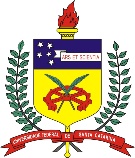 Pró-Reitoria de Pós-GraduaçãoRELATÓRIO DE VIAGEMO presente formulário, devidamente preenchido, deverá ser entregue em até 05 (cinco) dias úteis a contar da data do retorno, com respectivo comprovante de passagem.A não apresentação no prazo estipulado implicará o desconto em folha, do mês seguinte, do valor integral das diárias concedidas.Unidade Requisitante/Ordenadora: PRÓ-REITORIA DE PÓS-GRADUAÇÃOLocal de Destino: Período de Afastamento: Saída:  /  /Retorno:   /  / Meio de Transporte: Nome do Proposto: Cargo/Função:	Relato da Viagem:	ATESTO QUE A VIAGEM FOI REALIZADA CONFORME RELATÓRIO ACIMA:                         PROPOSTO                   Local:Data: 	